Regulamin konkursu „EDUKACYJNA EKO-ZABAWKA”I. POSTANOWIENIA OGÓLNERegulamin określa zasady konkursu pod hasłem: „EDUKACYJNA EKO-ZABAWKA”Organizatorem konkursu jest: Niepubliczne Przedszkole „Kubisiowy Ogród” ul. A-3 16, 23-086 WęgrzceCelem konkursu jest:promowanie wśród dzieci zachowań proekologicznych w kontaktach ze środowiskiem przyrodniczym,kształtowanie u dzieci nawyku segregowania odpadów,zachęcenie dzieci do podejmowania aktywności mającej na celu twórcze i użyteczne zastosowanie odpadów,pobudzenie u dzieci inwencji twórczej i rozwój umiejętności manualnych,II. ZASADY KONKURSUPrzedmiotem konkursu jest wykonanie, przez uczestniczącą w konkursie grupę przedszkolną jednej edukacyjnej eko-zabawki. Praca musi być wykonana w całości z nietoksycznych ogólnodostępnych materiałów wtórnych. Obowiązuje forma przestrzenna pracy, format: 50cm x 50cm.Osobą upoważnioną do udzielania informacji na temat konkursu jest:mgr Bożena Malewska-Walczak, tel. +48 791 034 656, e-mail: przedszkole@kubisiowyogrod.plWarunki uczestnictwa w konkursie:Każda grupa przedszkolna może dostarczyć jedną pracę konkursową.Prace konkursowe muszą być bezpieczne i trwałe w użyciu.Prace muszą być wykonane z ogólnodostępnych nietoksycznych w powszechnym użytkowaniu surowców wtórnych. Dopuszcza się opakowania, zakrętki plastikowe i aluminiowe, kartony po napojach i środkach spożywczych, elementy metalowe np. kapsle, folie różnego typu, Forma i format prac: praca przestrzenna, wielkość maksymalnie do  wysokość i 50 cm szerokości,W konkursie udział wezmą tylko prace zgodne z tematem konkursu, wykonane przez dzieci i nigdzie dotąd nie publikowane,Prace wykonane niezgodnie z wytycznymi konkursu, nietrwałe, zniszczone lub dostarczone po terminie nie będą podlegały ocenie,Prace konkursowe nie podlegają zwrotowi,Organizator zastrzega sobie prawo do publikowania zdjęć prac konkursowych,Do każdej pracy obowiązkowo należy dołączyć metryczkę (załącznik 2 z danymi zawierającymi:nazwę placówki, nazwę grupy przedszkolnej i wiek dziecizałącznik 1 zawierający zgody rodziców na udział dzieci w zadaniu konkursowymkrótki opis Edukacyjnej Eko –Zabawki tzn. z jakich materiałów została wykonana, sposób użytkowania i jakie umiejętności u dzieci pomaga rozwijać imię i nazwisko wychowawcy grupy i dane kontaktowe.Dostarczenie prac na konkurs jest równoznaczne z akceptacją regulaminu konkursu,Termin i miejsce dostarczania prac:Prace konkursowe prosimy dostarczać osobiście na adres organizatora do dnia 17 kwietnia 2018 roku w godzinach od 9-ej do 17-ej.Adres organizatora:Niepubliczne Przedszkole „Kubisiowy Ogród”ul. A-3	nr 1632-086 WęgrzceRozstrzygnięcie konkursy nastąpi dnia 19 kwietnia 2018 roku. Uczestnicy zostaną poinformowani o wynikach konkursu drogą e-mailową.Oceny prac dokona komisja (załącznik nr 3) powołana przez Niepubliczne Przedszkole „Kubisiowy Ogród”.Wyłonieni zwycięzcy konkursu za zajęcie pierwszych trzech miejsc otrzymają pamiątkowe dyplomy i nagrody rzeczowe. O sposobie wręczenia nagród organizator poinformuje zwycięzców drogą e-mailową.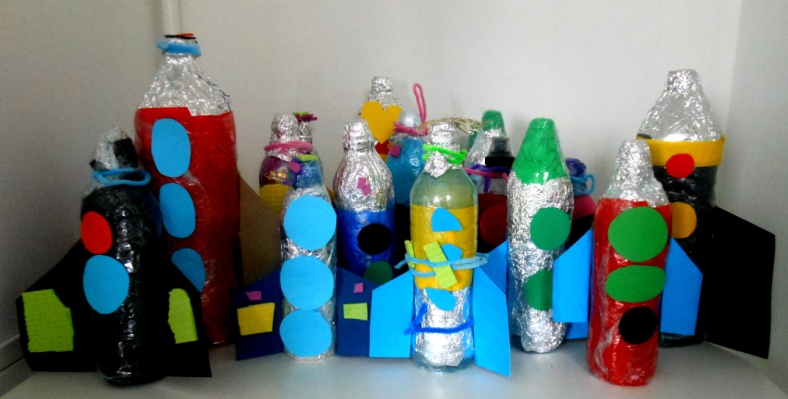 